Abstract: Abstract in English. The text of the abstract will be included in the printed collection of abstracts. The length of the abstract is 150–220 words, including keywords.Keywords: template, proceedings, MOODLEIntroductionThe template serves as a background in which you can write. We recommend using this template to simplify your work. The length of the paper should not exceed 6 pages.Paper structureWe recommend the following structure of the paper: introductory information (title, abstract, …), structured text, bibliography. Papers subject to review process should be sent in .doc format. Final contributions should be sent in .pdf format.Formatting the text of the paper   Highlight the text in bold. Do not indent paragraphs. Use block alignment.Figures and tables   Number the figures and tables separately and format them to the center according to the following examples. We recommend using black and white images and tables. The author is responsible for editing.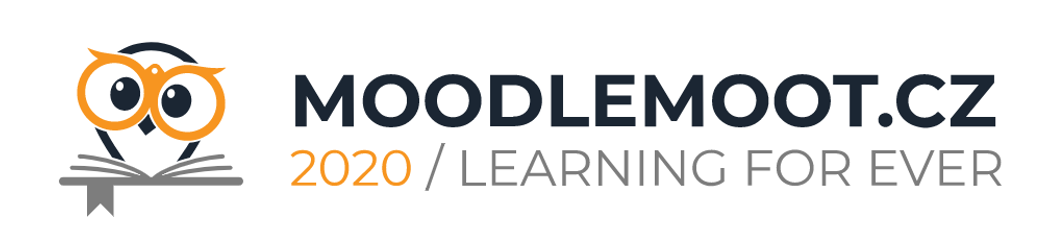 Fig. 1 Insert the description of the image below the image.Table 1 Place the table description above the table.Works CitedCitations must be enclosed in square brackets (eg [1]). The bibliography at the end of the paper must be listed in alphabetical order according to the surnames of the authors.Formatting a link to an article in a journal or conference proceedings:Author 1, Author 2. Title of the article. In Title of the proceedings. 2007. City of publication: Publisher, 2007. ISBN, page range. Date, location.Pokorná, A., Hrtoňová N. Evidence Based Medicine a elektronická podpora výuky předmětu Ošetřovatelské postupy. In Sborník čtvrtého ročníku konference o e-learningu --- SCO 2007. 2007. Brno: Vydavatelství Masarykovy univerzity v Brně, 2007. ISBN 978-80-210-4296, pp. 175–181. 30. 5. 2007, Brno.Formatting a link to a book:Author 1, Author 2. Title of the book. Location: Publisher, 2001. Number of pages, ISBN.Čáp, J., Mareš, J. Psychologie pro učitele. Praha: Portál, s.r.o., 2001. 655 p., ISBN 80-7178-463-X.Formatting a link to a web page:Name of the author of the site (if applicable). Page title (tag "title") [medium type]. Date of publication, date of last revision [cited on + date]. <URL address>.
Felder, R., M., Spurlin, J. Applications, Reliability and Validity of the Index of Learning Styles [online]. 2005, vol. 21, no. 1. Last revision June 29, 2004 [quoted on Apr. 16, 2007]. Available at: <http://www.ncsu.edu/felder-public/ILSpage.html/>Information about authorsBohumil Havel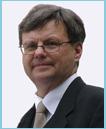 Phone: +420 545 211 580E-mail: bohumil.havel@pragodata.czPosition: Moodle specialistInstitution: PragoData Consulting, Ltd., Vranovská 1570/61, 614 00 BrnoSample MoodleMoot.cz 2020 paper in English
(Title of the paper)Bohumil HavelPragoData Consulting, Ltd.bohumil.havel@pragodata.czSubstanceDensity [kg.m-3]NoteAcetophenone1 033[8]Acetone790792 [8]Aniline1 022Benzine700-750Benzene877879 [8]